Publicado en 28046 el 30/05/2013 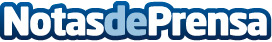 “La clave para aunar seguridad y movilidad está en dividir”Durante la mesa redonda  sobre BYOD celebrada ayer en el marco de la XIII Jornada Internacional de Seguridad de la Información organizada por ISMS Forum, Antonio Abellán, director comercial de Check Point, subrayó la necesidad de crear dos entornos diferenciados dentro de los dispositivos, uno para la información personal y otro para la información corporativaDatos de contacto:Ana GarzaNota de prensa publicada en: https://www.notasdeprensa.es/la-clave-para-aunar-seguridad-y-movilidad-esta-en-dividir Categorias: Ciberseguridad Movilidad y Transporte http://www.notasdeprensa.es